Βαθμός Ασφαλείας: Να διατηρηθεί μέχρι: Βαθμός Προτεραιότητας: ΕΞ. ΕΠΕΙΓΟΝΜαρούσι,      19- 02-2019Αριθ. Πρωτ.: Φ4/26003/Δ4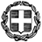 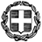 ΠΡΟΣ: ΚΟΙΝ.: ΘΕΜΑ:	Ενημέρωση σχετικά με τη διαδικασία Προαγωγικών, Απολυτήριων και Πτυχιακών Εξετάσεων στα ΕΠΑ.Λ. στο πλαίσιο της Αξιολόγησης των μαθητών/-τριών του Επαγγελματικού Λυκείου (ΕΠΑ.Λ.) Στο πλαίσιο προώθησης της έκδοσης νέου π.δ. περί Αξιολόγησης των μαθητών των ΕΠΑ.Λ. και των μαθητευόμενων του «Μεταλυκειακού Έτους-Τάξης Μαθητείας» και σε συνέχεια της υπ’ αριθμ. πρωτ. Φ4/22523/Δ4/13-02-2019  εγκυκλίου, με την οποία ενημερωθήκατε σχετικά με την αξιολόγηση των μαθητών/τριών του ΕΠΑ.Λ. και των μαθητευόμενων του «Μεταλυκειακού Έτους – Τάξης Μαθητείας», σας αποστέλλουμε προς ενημέρωσή σας διατάξεις του προωθούμενου π.δ., κωδικοποιημένες σε μορφή πίνακα, οι οποίες ρυθμίζουν θέματα σχετικά με τη διαδικασία προαγωγικών, απολυτήριων και πτυχιακών εξετάσεων για τους/τις μαθητές/τριες των:ημερήσιου και εσπερινού (3ετούς φοίτησης) ΕΠΑΛ σχολ. έτους 2018-’19 και εφεξής (πίνακας 1.)Γ’ τάξης ημερήσιου ΕΠΑΛ του ν.4186/13 σχολ. ετών 2015-’16 και 2016-’17 (πίνακας 2.)Δ’ τάξης εσπερινού ΕΠΑΛ του ν.4186/13 σχολ. ετών 2016-’17 και 2017-’18 (πίνακες 2. και 4.)Γ’ τάξης ημερήσιου ΕΠΑΛ του ν.3475/06 (πίνακας 2.)Δ’ τάξης εσπερινού ΕΠΑΛ του ν. 3475/06 (πίνακας 2. και 4.)Γ’ τάξης εσπερινού ΕΠΑ.Λ. (4ετούς φοίτησης) σχολικού  έτους 2018-’19 (πίνακας 3.)εσπερινού ΕΠΑΛ (4ετούς φοίτησης) του ν.4386/16 (πίνακας 4.)εσπερινού ΕΠΑΛ του ν. 3475/06 (πίνακας 4.)Επισημαίνεται ότι οι διατάξεις δεν είναι οριστικές και αποστέλλονται με την επιφύλαξη τροποποιήσεων που ενδεχομένως επιφέρει η γνωμοδότηση του Συμβουλίου της Επικρατείας, προς το οποίο αναμένεται να υποβληθεί το νέο π.δ.:Ο ΑΝΑΠΛΗΡΩΤΗΣ ΠΡΟΪΣΤΑΜΕΝΟΣ ΤΗΣ ΔΙΕΥΘΥΝΣΗΣ ΕΠΑΓΓΕΛΜΑΤΙΚΗΣ  ΕΚΠΑΙΔΕΥΣΗΣΙΩΑΝΝΗΣ ΚΑΠΟΥΤΣΗΣΟι διδάσκοντες να ενημερωθούν ενυπόγραφα.            ΑΚΡΙΒΕΣ ΑΝΤΙΓΡΑΦΟ   Εσωτερική  Διανομή:Δ/νση Επαγγ/κής Εκπ/σης -Τμήματα Α΄ & Β΄   ΠΙΝΑΚΑΣ 1.  ΠΙΝΑΚΑΣ 1.ΔΙΑΔΙΚΑΣΙΑ ΠΡΟΑΓΩΓΙΚΩΝ, ΑΠΟΛΥΤΗΡΙΩΝ ΚΑΙ ΠΤΥΧΙΑΚΩΝ ΕΞΕΤΑΣΕΩΝ ΔΙΑΔΙΚΑΣΙΑ ΠΡΟΑΓΩΓΙΚΩΝ, ΑΠΟΛΥΤΗΡΙΩΝ ΚΑΙ ΠΤΥΧΙΑΚΩΝ ΕΞΕΤΑΣΕΩΝ ΔΙΑΔΙΚΑΣΙΑ ΠΡΟΑΓΩΓΙΚΩΝ, ΑΠΟΛΥΤΗΡΙΩΝ ΚΑΙ ΠΤΥΧΙΑΚΩΝ ΕΞΕΤΑΣΕΩΝ ΔΙΑΔΙΚΑΣΙΑ ΠΡΟΑΓΩΓΙΚΩΝ, ΑΠΟΛΥΤΗΡΙΩΝ ΚΑΙ ΠΤΥΧΙΑΚΩΝ ΕΞΕΤΑΣΕΩΝ ΔΙΑΔΙΚΑΣΙΑ ΠΡΟΑΓΩΓΙΚΩΝ, ΑΠΟΛΥΤΗΡΙΩΝ ΚΑΙ ΠΤΥΧΙΑΚΩΝ ΕΞΕΤΑΣΕΩΝ για τους/τις μαθητές/τριες ΕΠΑΛ (ημερήσια και εσπερινά 3ετούς φοίτησης) για τους/τις μαθητές/τριες ΕΠΑΛ (ημερήσια και εσπερινά 3ετούς φοίτησης) για τους/τις μαθητές/τριες ΕΠΑΛ (ημερήσια και εσπερινά 3ετούς φοίτησης) για τους/τις μαθητές/τριες ΕΠΑΛ (ημερήσια και εσπερινά 3ετούς φοίτησης) για τους/τις μαθητές/τριες ΕΠΑΛ (ημερήσια και εσπερινά 3ετούς φοίτησης) σχ. έτους 2018-'19 και εφεξής  (Άρθρο 16)     (ο πίνακας διαβάζεται κάθετα)σχ. έτους 2018-'19 και εφεξής  (Άρθρο 16)     (ο πίνακας διαβάζεται κάθετα)σχ. έτους 2018-'19 και εφεξής  (Άρθρο 16)     (ο πίνακας διαβάζεται κάθετα)σχ. έτους 2018-'19 και εφεξής  (Άρθρο 16)     (ο πίνακας διαβάζεται κάθετα)σχ. έτους 2018-'19 και εφεξής  (Άρθρο 16)     (ο πίνακας διαβάζεται κάθετα)ΠΡΟΑΓΩΓΗ - ΠΑΡΑΠΟΜΠΗ                                                      μαθητών/τριών Α' και Β' τάξης (παρ. 10)ΠΡΟΑΓΩΓΗ - ΠΑΡΑΠΟΜΠΗ                                                      μαθητών/τριών Α' και Β' τάξης (παρ. 10)ΑΠΟΛΥΣΗ - ΠΑΡΑΠΟΜΠΗ                                                                           μαθητών/τριών Γ' τάξης  (παρ. 11)ΑΠΟΛΥΣΗ - ΠΑΡΑΠΟΜΠΗ                                                                           μαθητών/τριών Γ' τάξης  (παρ. 11)ΑΠΟΚΤΗΣΗ ΠΤΥΧΙΟΥ - ΠΑΡΑΠΟΜΠΗ                                                                           μαθητών/τριών Γ' τάξης (παρ. 11)Γ.Μ.Ο. ≥  9,5      Γ.Μ.Ο. <  9,5     Γ.Μ.Ο. ≥  9,5      Γ.Μ.Ο. <  9,5     ΑΠΟΚΤΗΣΗ ΠΤΥΧΙΟΥ - ΠΑΡΑΠΟΜΠΗ                                                                           μαθητών/τριών Γ' τάξης (παρ. 11)Γ.Μ.Ο. ≥  9,5      Γ.Μ.Ο. <  9,5     Γ.Μ.Ο. ≥  9,5      Γ.Μ.Ο. <  9,5     ΑΠΟΚΤΗΣΗ ΠΤΥΧΙΟΥ - ΠΑΡΑΠΟΜΠΗ                                                                           μαθητών/τριών Γ' τάξης (παρ. 11)Προάγονται καιΠαραπέμπονται στην ειδ. εξετ.περίοδο ΙΟΥΝΙΟΥ και εξετάζονται γραπτά και προφορικά στα μαθήματα όπου ο Β.Ε.Ε. < 9,5. Ειδικότερα:Απολύονται             Παραπέμπονται στην ειδ.εξετ.περίοδο ΙΟΥΝΙΟΥ και εξετάζονται γραπτά και προφορικά στα μαθήματα όπου ο Β.Ε.Ε. < 9,5. Μετά την έκδοση των αποτελεσμάτων:Αποκτούν πτυχίο, όταν ο Μ.Ο. των  Β.Ε.Ε. των μαθημάτων ειδικότητας της Γ' τάξης είναι ≥ 9,5 και σε κανένα από τα μαθήματα αυτά ο Β.Ε.Ε. δεν είναι < 8. εγγράφονται ή μετεγγράφονται σε Γ' τάξη ημερήσιου ή εσπερινού (3ετούς φοίτησης) ΕΠΑΛ από το σχολ. έτος 2019-'20 και εφεξής.ι) Για τα μαθήματα που έχουν κλάδους, εξετάζονται μόνο στον κλάδο όπου ο Β.Ε.Ε. < 9,5.    ιι) Για τα μεικτά μαθήματα παραπέμπονται όταν ο Β.Ε.Ε. του μεικτού μαθήματος < 9,5 και εξετάζονται γραπτά και προφορικά και στα δύο μέρη του μεικτού μαθήματος.ι) Απολύονται εάν ο Γ.Μ.Ο. ≥ 9,5      ιι) Παραπέμπονται στην ειδ. εξετ.περίοδο ΣΕΠΤΕΜΒΡΙΟΥ και εξετάζονται γραπτά και προφορικά στα μαθήματα όπου ο Β.Ε.Ε. < 9,5. Μετά την έκδοση αποτελεσμάτων:   1) Εάν ο Γ.Μ.Ο. ≥ 9,5   απολύονται                                                 2) Εάν ο Γ.Μ.Ο. < 9,5:                                             α) επαναλαμβάνουν τη φοίτηση, εφόσον το επιθυμούν, και παρακολουθούν όλα τα μαθήματα Γ.Π. και ειδικότητας  β) εάν δεν επιθυμούν να ξαναφοιτήσουν προσέρχονται στις εξεταστικές περιόδους οποιουδήποτε άλλου σχολ. έτους εξεταζόμενοι προφορικά και γραπτά:   1) στην εξετ. περίοδο Μαΐου-Ιουνίου, σε όλα τα μαθήματα Γ.Π. και ειδικότητας  και 2) και εφόσον παραπεμφθούν στις ειδ. εξετ. περιόδους ΙΟΥΝΙΟΥ και ΣΕΠΤΕΜΒΡΙΟΥ, σε όσα μαθήματα ο Β.Ε.Ε < 9,5 .Σε περίπτωση που δεν αποκτούν πτυχίο, παραπέμπονται στις ειδ. εξετ.περιόδους ΙΟΥΝΙΟΥ και ΣΕΠΤΕΜΒΡΙΟΥ του ιδίου έτους και εξετάζονται γραπτά και προφορικά σε όσα από τα μαθήματα της ειδικότητας ο Β.Ε.Ε. < 9,5. Ειδικότερα  για τα μεικτά μαθήματα, παραπέμπονται όταν ο Β.Ε.Ε. του μεικτού μαθήματος < 9,5 και εξετάζονται γραπτά και προφορικά και στα δύο μέρη του μεικτού μαθήματος.  Μετά την έκδοση αποτελεσμάτων:                                     1) Προάγονται εφόσον έχουν Γ.Μ.Ο.  ≥  9,5                                                                                           2) Επαναλαμβάνουν τη φοίτηση εάν σε κάποιο ή κάποια μαθήματα ο Β.Ε.Ε. < 9,5 ι) Απολύονται εάν ο Γ.Μ.Ο. ≥ 9,5      ιι) Παραπέμπονται στην ειδ. εξετ.περίοδο ΣΕΠΤΕΜΒΡΙΟΥ και εξετάζονται γραπτά και προφορικά στα μαθήματα όπου ο Β.Ε.Ε. < 9,5. Μετά την έκδοση αποτελεσμάτων:   1) Εάν ο Γ.Μ.Ο. ≥ 9,5   απολύονται                                                 2) Εάν ο Γ.Μ.Ο. < 9,5:                                             α) επαναλαμβάνουν τη φοίτηση, εφόσον το επιθυμούν, και παρακολουθούν όλα τα μαθήματα Γ.Π. και ειδικότητας  β) εάν δεν επιθυμούν να ξαναφοιτήσουν προσέρχονται στις εξεταστικές περιόδους οποιουδήποτε άλλου σχολ. έτους εξεταζόμενοι προφορικά και γραπτά:   1) στην εξετ. περίοδο Μαΐου-Ιουνίου, σε όλα τα μαθήματα Γ.Π. και ειδικότητας  και 2) και εφόσον παραπεμφθούν στις ειδ. εξετ. περιόδους ΙΟΥΝΙΟΥ και ΣΕΠΤΕΜΒΡΙΟΥ, σε όσα μαθήματα ο Β.Ε.Ε < 9,5 .Σε περίπτωση που δεν αποκτούν πτυχίο, παραπέμπονται στις ειδ. εξετ.περιόδους ΙΟΥΝΙΟΥ και ΣΕΠΤΕΜΒΡΙΟΥ του ιδίου έτους και εξετάζονται γραπτά και προφορικά σε όσα από τα μαθήματα της ειδικότητας ο Β.Ε.Ε. < 9,5. Ειδικότερα  για τα μεικτά μαθήματα, παραπέμπονται όταν ο Β.Ε.Ε. του μεικτού μαθήματος < 9,5 και εξετάζονται γραπτά και προφορικά και στα δύο μέρη του μεικτού μαθήματος.  ι) Απολύονται εάν ο Γ.Μ.Ο. ≥ 9,5      ιι) Παραπέμπονται στην ειδ. εξετ.περίοδο ΣΕΠΤΕΜΒΡΙΟΥ και εξετάζονται γραπτά και προφορικά στα μαθήματα όπου ο Β.Ε.Ε. < 9,5. Μετά την έκδοση αποτελεσμάτων:   1) Εάν ο Γ.Μ.Ο. ≥ 9,5   απολύονται                                                 2) Εάν ο Γ.Μ.Ο. < 9,5:                                             α) επαναλαμβάνουν τη φοίτηση, εφόσον το επιθυμούν, και παρακολουθούν όλα τα μαθήματα Γ.Π. και ειδικότητας  β) εάν δεν επιθυμούν να ξαναφοιτήσουν προσέρχονται στις εξεταστικές περιόδους οποιουδήποτε άλλου σχολ. έτους εξεταζόμενοι προφορικά και γραπτά:   1) στην εξετ. περίοδο Μαΐου-Ιουνίου, σε όλα τα μαθήματα Γ.Π. και ειδικότητας  και 2) και εφόσον παραπεμφθούν στις ειδ. εξετ. περιόδους ΙΟΥΝΙΟΥ και ΣΕΠΤΕΜΒΡΙΟΥ, σε όσα μαθήματα ο Β.Ε.Ε < 9,5 .Μετά την έκδοση αποτελεσμάτων της ειδ. εξετ.περιόδου ΣΕΠΤΕΜΒΡΙΟΥ, εάν δεν λάβουν πτυχίο:ι) Απολύονται εάν ο Γ.Μ.Ο. ≥ 9,5      ιι) Παραπέμπονται στην ειδ. εξετ.περίοδο ΣΕΠΤΕΜΒΡΙΟΥ και εξετάζονται γραπτά και προφορικά στα μαθήματα όπου ο Β.Ε.Ε. < 9,5. Μετά την έκδοση αποτελεσμάτων:   1) Εάν ο Γ.Μ.Ο. ≥ 9,5   απολύονται                                                 2) Εάν ο Γ.Μ.Ο. < 9,5:                                             α) επαναλαμβάνουν τη φοίτηση, εφόσον το επιθυμούν, και παρακολουθούν όλα τα μαθήματα Γ.Π. και ειδικότητας  β) εάν δεν επιθυμούν να ξαναφοιτήσουν προσέρχονται στις εξεταστικές περιόδους οποιουδήποτε άλλου σχολ. έτους εξεταζόμενοι προφορικά και γραπτά:   1) στην εξετ. περίοδο Μαΐου-Ιουνίου, σε όλα τα μαθήματα Γ.Π. και ειδικότητας  και 2) και εφόσον παραπεμφθούν στις ειδ. εξετ. περιόδους ΙΟΥΝΙΟΥ και ΣΕΠΤΕΜΒΡΙΟΥ, σε όσα μαθήματα ο Β.Ε.Ε < 9,5 .α) επαναλαμβάνουν τη φοίτηση, εφόσον το επιθυμούν, και παρακολουθούν όλα τα μαθήματα ειδικότητας  β) εάν δεν επιθυμούν να ξαναφοιτήσουν προσέρχονται στις εξεταστικές περιόδους οποιουδήποτε άλλου σχολ. έτους εξεταζόμενοι προφορικά και γραπτά:   1) στην εξετ. περίοδο Μαΐου-Ιουνίου, σε όλα τα μαθήματα ειδικότητας  και 2) και εφόσον παραπεμθούν στις ειδ. εξετ. περιόδους ΙΟΥΝΙΟΥ και ΣΕΠΤΕΜΒΡΙΟΥ, σε όσα μαθήματα ο Β.Ε.Ε < 9,5 .α) επαναλαμβάνουν τη φοίτηση, εφόσον το επιθυμούν, και παρακολουθούν όλα τα μαθήματα ειδικότητας  β) εάν δεν επιθυμούν να ξαναφοιτήσουν προσέρχονται στις εξεταστικές περιόδους οποιουδήποτε άλλου σχολ. έτους εξεταζόμενοι προφορικά και γραπτά:   1) στην εξετ. περίοδο Μαΐου-Ιουνίου, σε όλα τα μαθήματα ειδικότητας  και 2) και εφόσον παραπεμθούν στις ειδ. εξετ. περιόδους ΙΟΥΝΙΟΥ και ΣΕΠΤΕΜΒΡΙΟΥ, σε όσα μαθήματα ο Β.Ε.Ε < 9,5 .Γ.Μ.Ο. : Γενικός Μέσος Όρος Γ.Μ.Ο. : Γενικός Μέσος Όρος Β.Ε.Ε. : Βαθμός Ετήσιας ΕπίδοσηςΒ.Ε.Ε. : Βαθμός Ετήσιας ΕπίδοσηςΠΙΝΑΚΑΣ 2.ΜΑΘΗΤΕΣ και ΜΑΘΗΤΡΙΕΣ ΠΑΡΕΛΘΟΝΤΩΝ ΕΤΩΝ [Άρθρο 16, παρ. 12)]ΜΑΘΗΤΕΣ και ΜΑΘΗΤΡΙΕΣ ΠΑΡΕΛΘΟΝΤΩΝ ΕΤΩΝ [Άρθρο 16, παρ. 12)]ΜΑΘΗΤΕΣ και ΜΑΘΗΤΡΙΕΣ ΠΑΡΕΛΘΟΝΤΩΝ ΕΤΩΝ [Άρθρο 16, παρ. 12)]ΜΑΘΗΤΕΣ και ΜΑΘΗΤΡΙΕΣ ΠΑΡΕΛΘΟΝΤΩΝ ΕΤΩΝ [Άρθρο 16, παρ. 12)]ΕΝΑΛΛΑΚΤΙΚΕΣ ΠΕΡΙΠΤΩΣΕΙΣ ΕΞΕΤΑΣΗΣ (ο πίνακας διαβάζεται οριζόντια)ΕΝΑΛΛΑΚΤΙΚΕΣ ΠΕΡΙΠΤΩΣΕΙΣ ΕΞΕΤΑΣΗΣ (ο πίνακας διαβάζεται οριζόντια)ΕΝΑΛΛΑΚΤΙΚΕΣ ΠΕΡΙΠΤΩΣΕΙΣ ΕΞΕΤΑΣΗΣ (ο πίνακας διαβάζεται οριζόντια)ΕΝΑΛΛΑΚΤΙΚΕΣ ΠΕΡΙΠΤΩΣΕΙΣ ΕΞΕΤΑΣΗΣ (ο πίνακας διαβάζεται οριζόντια)Μαθητές και μαθήτριες Γ' τάξης ΗΜΕΡΗΣΙΟΥ ΕΠΑΛ του ν. 4186/13 σχ. ετών 2015-'16 και 2016-'17 Μαθητές και μαθήτριες Γ' τάξης ΗΜΕΡΗΣΙΟΥ ΕΠΑΛ του ν. 4186/13 σχ. ετών 2015-'16 και 2016-'17 Μαθητές και μαθήτριες Γ' τάξης ΗΜΕΡΗΣΙΟΥ ΕΠΑΛ του ν. 4186/13 σχ. ετών 2015-'16 και 2016-'17 Μαθητές και μαθήτριες Γ' τάξης ΗΜΕΡΗΣΙΟΥ ΕΠΑΛ του ν. 4186/13 σχ. ετών 2015-'16 και 2016-'17 Μαθητές και μαθήτριες Γ' τάξης ΗΜΕΡΗΣΙΟΥ ΕΠΑΛ  του ν. 3475/06 οι οποίοι:Μαθητές και μαθήτριες Γ' τάξης ΗΜΕΡΗΣΙΟΥ ΕΠΑΛ  του ν. 3475/06 οι οποίοι:Μαθητές και μαθήτριες Γ' τάξης ΗΜΕΡΗΣΙΟΥ ΕΠΑΛ  του ν. 3475/06 οι οποίοι:Μαθητές και μαθήτριες Γ' τάξης ΗΜΕΡΗΣΙΟΥ ΕΠΑΛ  του ν. 3475/06 οι οποίοι:είχαν παραπεμφθεί για την απόκτηση απολυτηρίου είχαν παραπεμφθεί για την απόκτηση απολυτηρίου από το σχολ. έτος  2018-'19 και εφεξής  μπορούν να προσέλθουν στην εξεταστική περίοδο Μαΐου - Ιουνίου της Γ'  τάξης ημερήσιου ΕΠΑΛ και να εξεταστούν γραπτά και προφορικά σε όλα τα μαθήματα:Γενικής Παιδείας και Ειδικότηταςείχαν παραπεμφθεί για την απόκτηση απολυτηρίου είχαν παραπεμφθεί για την απόκτηση απολυτηρίου από το σχολ. έτος  2018-'19 και εφεξής  μπορούν να προσέλθουν στην εξεταστική περίοδο Μαΐου - Ιουνίου της Γ'  τάξης ημερήσιου ΕΠΑΛ και να εξεταστούν γραπτά και προφορικά σε όλα τα μαθήματα:Γενικής Παιδείας και Ειδικότηταςείχαν παραπεμφθεί για την απόκτηση  πτυχίουείχαν παραπεμφθεί για την απόκτηση  πτυχίουαπό το σχολ. έτος  2018-'19 και εφεξής  μπορούν να προσέλθουν στην εξεταστική περίοδο Μαΐου - Ιουνίου της Γ'  τάξης ημερήσιου ΕΠΑΛ και να εξεταστούν γραπτά και προφορικά σε όλα τα μαθήματα:Ειδικότηταςείχαν παραπεμφθεί για την απόκτηση  πτυχίουείχαν παραπεμφθεί για την απόκτηση  πτυχίουαπό το σχολ. έτος  2018-'19 και εφεξής  μπορούν να προσέλθουν στην εξεταστική περίοδο Μαΐου - Ιουνίου της Γ'  τάξης ημερήσιου ΕΠΑΛ και να εξεταστούν γραπτά και προφορικά σε όλα τα μαθήματα:Ειδικότηταςείχαν παραπεμφθεί για την απόκτηση απολυτηρίου και πτυχίουείχαν παραπεμφθεί για την απόκτηση απολυτηρίου και πτυχίουαπό το σχολ. έτος  2018-'19 και εφεξής  μπορούν να προσέλθουν στην εξεταστική περίοδο Μαΐου - Ιουνίου της Γ'  τάξης ημερήσιου ΕΠΑΛ και να εξεταστούν γραπτά και προφορικά σε όλα τα μαθήματα:Γενικής Παιδείας και Ειδικότηταςείχαν παραπεμφθεί για την απόκτηση απολυτηρίου και πτυχίουείχαν παραπεμφθεί για την απόκτηση απολυτηρίου και πτυχίουαπό το σχολ. έτος  2018-'19 και εφεξής  μπορούν να προσέλθουν στην εξεταστική περίοδο Μαΐου - Ιουνίου της Γ'  τάξης ημερήσιου ΕΠΑΛ και να εξεταστούν γραπτά και προφορικά σε όλα τα μαθήματα:Γενικής Παιδείας και ΕιδικότηταςΜαθητές και μαθήτριες Δ' τάξης ΕΣΠΕΡΙΝΟΥ ΕΠΑΛ του ν. 4186/13 σχ. ετών 2016-'17 και 2017-'18 καιΜαθητές και μαθήτριες Δ' τάξης ΕΣΠΕΡΙΝΟΥ ΕΠΑΛ του ν. 4186/13 σχ. ετών 2016-'17 και 2017-'18 καιΜαθητές και μαθήτριες Δ' τάξης ΕΣΠΕΡΙΝΟΥ ΕΠΑΛ του ν. 4186/13 σχ. ετών 2016-'17 και 2017-'18 καιΜαθητές και μαθήτριες Δ' τάξης ΕΣΠΕΡΙΝΟΥ ΕΠΑΛ του ν. 4186/13 σχ. ετών 2016-'17 και 2017-'18 καιΜαθητές και μαθήτριες Δ' τάξης ΕΣΠΕΡΙΝΟΥ ΕΠΑΛ  του ν. 3475/06 οι οποίοι:Μαθητές και μαθήτριες Δ' τάξης ΕΣΠΕΡΙΝΟΥ ΕΠΑΛ  του ν. 3475/06 οι οποίοι:Μαθητές και μαθήτριες Δ' τάξης ΕΣΠΕΡΙΝΟΥ ΕΠΑΛ  του ν. 3475/06 οι οποίοι:Μαθητές και μαθήτριες Δ' τάξης ΕΣΠΕΡΙΝΟΥ ΕΠΑΛ  του ν. 3475/06 οι οποίοι:είχαν παραπεμφθεί για την απόκτηση απολυτηρίου είχαν παραπεμφθεί για την απόκτηση απολυτηρίου για τα σχολ. έτη 2018-'19 και 2019-'20 μπορούν να προσέλθουν στην εξεταστική περίοδο Μαΐου - Ιουνίου της Δ'  τάξης εσπερινού ΕΠΑΛ και να εξεταστούν γραπτά και προφορικά σε όλα τα μαθήματα:Γενικής Παιδείας και Ειδικότηταςείχαν παραπεμφθεί για την απόκτηση απολυτηρίου είχαν παραπεμφθεί για την απόκτηση απολυτηρίου για τα σχολ. έτη 2018-'19 και 2019-'20 μπορούν να προσέλθουν στην εξεταστική περίοδο Μαΐου - Ιουνίου της Δ'  τάξης εσπερινού ΕΠΑΛ και να εξεταστούν γραπτά και προφορικά σε όλα τα μαθήματα:Γενικής Παιδείας και Ειδικότηταςείχαν παραπεμφθεί για την απόκτηση  πτυχίουείχαν παραπεμφθεί για την απόκτηση  πτυχίουγια τα σχολ. έτη 2018-'19 και 2019-'20 μπορούν να προσέλθουν στην εξεταστική περίοδο Μαΐου - Ιουνίου της Δ'  τάξης εσπερινού ΕΠΑΛ και να εξεταστούν γραπτά και προφορικά σε όλα τα μαθήματα:Ειδικότηταςείχαν παραπεμφθεί για την απόκτηση  πτυχίουείχαν παραπεμφθεί για την απόκτηση  πτυχίουγια τα σχολ. έτη 2018-'19 και 2019-'20 μπορούν να προσέλθουν στην εξεταστική περίοδο Μαΐου - Ιουνίου της Δ'  τάξης εσπερινού ΕΠΑΛ και να εξεταστούν γραπτά και προφορικά σε όλα τα μαθήματα:Ειδικότηταςείχαν παραπεμφθεί για την απόκτηση απολυτηρίου και πτυχίουείχαν παραπεμφθεί για την απόκτηση απολυτηρίου και πτυχίουγια τα σχολ. έτη 2018-'19 και 2019-'20 μπορούν να προσέλθουν στην εξεταστική περίοδο Μαΐου - Ιουνίου της Δ'  τάξης εσπερινού ΕΠΑΛ και να εξεταστούν γραπτά και προφορικά σε όλα τα μαθήματα:Γενικής Παιδείας και Ειδικότηταςείχαν παραπεμφθεί για την απόκτηση απολυτηρίου και πτυχίουείχαν παραπεμφθεί για την απόκτηση απολυτηρίου και πτυχίουγια τα σχολ. έτη 2018-'19 και 2019-'20 μπορούν να προσέλθουν στην εξεταστική περίοδο Μαΐου - Ιουνίου της Δ'  τάξης εσπερινού ΕΠΑΛ και να εξεταστούν γραπτά και προφορικά σε όλα τα μαθήματα:Γενικής Παιδείας και Ειδικότηταςείχαν παραπεμφθεί για την απόκτηση απολυτηρίου είχαν παραπεμφθεί για την απόκτηση απολυτηρίου από το σχολ. έτος 2020-'21 και εφεξής μπορούν να προσέλθουν στην εξεταστική περίοδο Μαΐου - Ιουνίου της Γ'  τάξης εσπερινού ΕΠΑΛ 3ετούς φοίτησης και να εξεταστούν γραπτά και προφορικά σε όλα τα μαθήματα:Γενικής Παιδείας και Ειδικότηταςείχαν παραπεμφθεί για την απόκτηση απολυτηρίου είχαν παραπεμφθεί για την απόκτηση απολυτηρίου από το σχολ. έτος 2020-'21 και εφεξής μπορούν να προσέλθουν στην εξεταστική περίοδο Μαΐου - Ιουνίου της Γ'  τάξης εσπερινού ΕΠΑΛ 3ετούς φοίτησης και να εξεταστούν γραπτά και προφορικά σε όλα τα μαθήματα:Γενικής Παιδείας και Ειδικότηταςείχαν παραπεμφθεί για την απόκτηση  πτυχίουείχαν παραπεμφθεί για την απόκτηση  πτυχίουαπό το σχολ. έτος 2020-'21 και εφεξής μπορούν να προσέλθουν στην εξεταστική περίοδο Μαΐου - Ιουνίου της Γ'  τάξης εσπερινού ΕΠΑΛ 3ετούς φοίτησης και να εξεταστούν γραπτά και προφορικά σε όλα τα μαθήματα:Ειδικότηταςείχαν παραπεμφθεί για την απόκτηση  πτυχίουείχαν παραπεμφθεί για την απόκτηση  πτυχίουαπό το σχολ. έτος 2020-'21 και εφεξής μπορούν να προσέλθουν στην εξεταστική περίοδο Μαΐου - Ιουνίου της Γ'  τάξης εσπερινού ΕΠΑΛ 3ετούς φοίτησης και να εξεταστούν γραπτά και προφορικά σε όλα τα μαθήματα:Ειδικότηταςείχαν παραπεμφθεί για την απόκτηση απολυτηρίου και πτυχίουείχαν παραπεμφθεί για την απόκτηση απολυτηρίου και πτυχίουαπό το σχολ. έτος 2020-'21 και εφεξής μπορούν να προσέλθουν στην εξεταστική περίοδο Μαΐου - Ιουνίου της Γ'  τάξης εσπερινού ΕΠΑΛ 3ετούς φοίτησης και να εξεταστούν γραπτά και προφορικά σε όλα τα μαθήματα:Γενικής Παιδείας και Ειδικότηταςείχαν παραπεμφθεί για την απόκτηση απολυτηρίου και πτυχίουείχαν παραπεμφθεί για την απόκτηση απολυτηρίου και πτυχίουαπό το σχολ. έτος 2020-'21 και εφεξής μπορούν να προσέλθουν στην εξεταστική περίοδο Μαΐου - Ιουνίου της Γ'  τάξης εσπερινού ΕΠΑΛ 3ετούς φοίτησης και να εξεταστούν γραπτά και προφορικά σε όλα τα μαθήματα:Γενικής Παιδείας και ΕιδικότηταςΣτην περίπτωση όπου οι μαθητές/-τριες όλων των παραπάνω περιπτώσεων δεν λάβουν απολυτήριο ή πτυχίο ή και τα δύο στην εξεταστική περίοδο Μαΐου - Ιουνίου, τότε προσέρχονται  στις ειδ.εξετ.περιόδους Ιουνίου, Σεπτεμβρίου του ιδίου έτους και εξετάζονται γραπτά και προφορικά στα μαθήματα στα οποία ο Β.Ε.Ε. < 9,5. Εάν μετά την έκδοση των αποτελεσμάτων της ειδ. εξετ. περιόδου Σεπτεμβρίου δεν λάβουν απολυτήριο ή πτυχίο ή και τα δύο,Στην περίπτωση όπου οι μαθητές/-τριες όλων των παραπάνω περιπτώσεων δεν λάβουν απολυτήριο ή πτυχίο ή και τα δύο στην εξεταστική περίοδο Μαΐου - Ιουνίου, τότε προσέρχονται  στις ειδ.εξετ.περιόδους Ιουνίου, Σεπτεμβρίου του ιδίου έτους και εξετάζονται γραπτά και προφορικά στα μαθήματα στα οποία ο Β.Ε.Ε. < 9,5. Εάν μετά την έκδοση των αποτελεσμάτων της ειδ. εξετ. περιόδου Σεπτεμβρίου δεν λάβουν απολυτήριο ή πτυχίο ή και τα δύο,Στην περίπτωση όπου οι μαθητές/-τριες όλων των παραπάνω περιπτώσεων δεν λάβουν απολυτήριο ή πτυχίο ή και τα δύο στην εξεταστική περίοδο Μαΐου - Ιουνίου, τότε προσέρχονται  στις ειδ.εξετ.περιόδους Ιουνίου, Σεπτεμβρίου του ιδίου έτους και εξετάζονται γραπτά και προφορικά στα μαθήματα στα οποία ο Β.Ε.Ε. < 9,5. Εάν μετά την έκδοση των αποτελεσμάτων της ειδ. εξετ. περιόδου Σεπτεμβρίου δεν λάβουν απολυτήριο ή πτυχίο ή και τα δύο,Στην περίπτωση όπου οι μαθητές/-τριες όλων των παραπάνω περιπτώσεων δεν λάβουν απολυτήριο ή πτυχίο ή και τα δύο στην εξεταστική περίοδο Μαΐου - Ιουνίου, τότε προσέρχονται  στις ειδ.εξετ.περιόδους Ιουνίου, Σεπτεμβρίου του ιδίου έτους και εξετάζονται γραπτά και προφορικά στα μαθήματα στα οποία ο Β.Ε.Ε. < 9,5. Εάν μετά την έκδοση των αποτελεσμάτων της ειδ. εξετ. περιόδου Σεπτεμβρίου δεν λάβουν απολυτήριο ή πτυχίο ή και τα δύο,τότε προσέρχονται στις εξεταστικές περιόδους οποιουδήποτε άλλου σχολ. έτους εξεταζόμενοι προφορικά και γραπτά:   1) στην εξετ. περίοδο Μαΐου-Ιουνίου, σε όλα τα μαθήματα Γ.Π. ή και ειδικότητας κατά περίπτωση και 2) και εφόσον παραπεμθούν στις ειδ. εξετ. περιόδους ΙΟΥΝΙΟΥ και ΣΕΠΤΕΜΒΡΙΟΥ, σε όσα μαθήματα ο Β.Ε.Ε < 9,5 .τότε προσέρχονται στις εξεταστικές περιόδους οποιουδήποτε άλλου σχολ. έτους εξεταζόμενοι προφορικά και γραπτά:   1) στην εξετ. περίοδο Μαΐου-Ιουνίου, σε όλα τα μαθήματα Γ.Π. ή και ειδικότητας κατά περίπτωση και 2) και εφόσον παραπεμθούν στις ειδ. εξετ. περιόδους ΙΟΥΝΙΟΥ και ΣΕΠΤΕΜΒΡΙΟΥ, σε όσα μαθήματα ο Β.Ε.Ε < 9,5 .τότε προσέρχονται στις εξεταστικές περιόδους οποιουδήποτε άλλου σχολ. έτους εξεταζόμενοι προφορικά και γραπτά:   1) στην εξετ. περίοδο Μαΐου-Ιουνίου, σε όλα τα μαθήματα Γ.Π. ή και ειδικότητας κατά περίπτωση και 2) και εφόσον παραπεμθούν στις ειδ. εξετ. περιόδους ΙΟΥΝΙΟΥ και ΣΕΠΤΕΜΒΡΙΟΥ, σε όσα μαθήματα ο Β.Ε.Ε < 9,5 .τότε προσέρχονται στις εξεταστικές περιόδους οποιουδήποτε άλλου σχολ. έτους εξεταζόμενοι προφορικά και γραπτά:   1) στην εξετ. περίοδο Μαΐου-Ιουνίου, σε όλα τα μαθήματα Γ.Π. ή και ειδικότητας κατά περίπτωση και 2) και εφόσον παραπεμθούν στις ειδ. εξετ. περιόδους ΙΟΥΝΙΟΥ και ΣΕΠΤΕΜΒΡΙΟΥ, σε όσα μαθήματα ο Β.Ε.Ε < 9,5 .τότε προσέρχονται στις εξεταστικές περιόδους οποιουδήποτε άλλου σχολ. έτους εξεταζόμενοι προφορικά και γραπτά:   1) στην εξετ. περίοδο Μαΐου-Ιουνίου, σε όλα τα μαθήματα Γ.Π. ή και ειδικότητας κατά περίπτωση και 2) και εφόσον παραπεμθούν στις ειδ. εξετ. περιόδους ΙΟΥΝΙΟΥ και ΣΕΠΤΕΜΒΡΙΟΥ, σε όσα μαθήματα ο Β.Ε.Ε < 9,5 .τότε προσέρχονται στις εξεταστικές περιόδους οποιουδήποτε άλλου σχολ. έτους εξεταζόμενοι προφορικά και γραπτά:   1) στην εξετ. περίοδο Μαΐου-Ιουνίου, σε όλα τα μαθήματα Γ.Π. ή και ειδικότητας κατά περίπτωση και 2) και εφόσον παραπεμθούν στις ειδ. εξετ. περιόδους ΙΟΥΝΙΟΥ και ΣΕΠΤΕΜΒΡΙΟΥ, σε όσα μαθήματα ο Β.Ε.Ε < 9,5 .τότε προσέρχονται στις εξεταστικές περιόδους οποιουδήποτε άλλου σχολ. έτους εξεταζόμενοι προφορικά και γραπτά:   1) στην εξετ. περίοδο Μαΐου-Ιουνίου, σε όλα τα μαθήματα Γ.Π. ή και ειδικότητας κατά περίπτωση και 2) και εφόσον παραπεμθούν στις ειδ. εξετ. περιόδους ΙΟΥΝΙΟΥ και ΣΕΠΤΕΜΒΡΙΟΥ, σε όσα μαθήματα ο Β.Ε.Ε < 9,5 .τότε προσέρχονται στις εξεταστικές περιόδους οποιουδήποτε άλλου σχολ. έτους εξεταζόμενοι προφορικά και γραπτά:   1) στην εξετ. περίοδο Μαΐου-Ιουνίου, σε όλα τα μαθήματα Γ.Π. ή και ειδικότητας κατά περίπτωση και 2) και εφόσον παραπεμθούν στις ειδ. εξετ. περιόδους ΙΟΥΝΙΟΥ και ΣΕΠΤΕΜΒΡΙΟΥ, σε όσα μαθήματα ο Β.Ε.Ε < 9,5 .τότε προσέρχονται στις εξεταστικές περιόδους οποιουδήποτε άλλου σχολ. έτους εξεταζόμενοι προφορικά και γραπτά:   1) στην εξετ. περίοδο Μαΐου-Ιουνίου, σε όλα τα μαθήματα Γ.Π. ή και ειδικότητας κατά περίπτωση και 2) και εφόσον παραπεμθούν στις ειδ. εξετ. περιόδους ΙΟΥΝΙΟΥ και ΣΕΠΤΕΜΒΡΙΟΥ, σε όσα μαθήματα ο Β.Ε.Ε < 9,5 .τότε προσέρχονται στις εξεταστικές περιόδους οποιουδήποτε άλλου σχολ. έτους εξεταζόμενοι προφορικά και γραπτά:   1) στην εξετ. περίοδο Μαΐου-Ιουνίου, σε όλα τα μαθήματα Γ.Π. ή και ειδικότητας κατά περίπτωση και 2) και εφόσον παραπεμθούν στις ειδ. εξετ. περιόδους ΙΟΥΝΙΟΥ και ΣΕΠΤΕΜΒΡΙΟΥ, σε όσα μαθήματα ο Β.Ε.Ε < 9,5 .τότε προσέρχονται στις εξεταστικές περιόδους οποιουδήποτε άλλου σχολ. έτους εξεταζόμενοι προφορικά και γραπτά:   1) στην εξετ. περίοδο Μαΐου-Ιουνίου, σε όλα τα μαθήματα Γ.Π. ή και ειδικότητας κατά περίπτωση και 2) και εφόσον παραπεμθούν στις ειδ. εξετ. περιόδους ΙΟΥΝΙΟΥ και ΣΕΠΤΕΜΒΡΙΟΥ, σε όσα μαθήματα ο Β.Ε.Ε < 9,5 .τότε προσέρχονται στις εξεταστικές περιόδους οποιουδήποτε άλλου σχολ. έτους εξεταζόμενοι προφορικά και γραπτά:   1) στην εξετ. περίοδο Μαΐου-Ιουνίου, σε όλα τα μαθήματα Γ.Π. ή και ειδικότητας κατά περίπτωση και 2) και εφόσον παραπεμθούν στις ειδ. εξετ. περιόδους ΙΟΥΝΙΟΥ και ΣΕΠΤΕΜΒΡΙΟΥ, σε όσα μαθήματα ο Β.Ε.Ε < 9,5 .ΠΙΝΑΚΑΣ 4.ΜΑΘΗΤΕΣ και ΜΑΘΗΤΡΙΕΣ ΠΑΡΕΛΘΟΝΤΩΝ ΕΤΩΝ [Άρθρο 41, παρ. γ)]ΜΑΘΗΤΕΣ και ΜΑΘΗΤΡΙΕΣ ΠΑΡΕΛΘΟΝΤΩΝ ΕΤΩΝ [Άρθρο 41, παρ. γ)]ΜΑΘΗΤΕΣ και ΜΑΘΗΤΡΙΕΣ ΠΑΡΕΛΘΟΝΤΩΝ ΕΤΩΝ [Άρθρο 41, παρ. γ)]ΜΑΘΗΤΕΣ και ΜΑΘΗΤΡΙΕΣ ΠΑΡΕΛΘΟΝΤΩΝ ΕΤΩΝ [Άρθρο 41, παρ. γ)]ΕΝΑΛΛΑΚΤΙΚΕΣ ΠΕΡΙΠΤΩΣΕΙΣ ΕΞΕΤΑΣΗΣ (ο πίνακας διαβάζεται οριζόντια)ΕΝΑΛΛΑΚΤΙΚΕΣ ΠΕΡΙΠΤΩΣΕΙΣ ΕΞΕΤΑΣΗΣ (ο πίνακας διαβάζεται οριζόντια)ΕΝΑΛΛΑΚΤΙΚΕΣ ΠΕΡΙΠΤΩΣΕΙΣ ΕΞΕΤΑΣΗΣ (ο πίνακας διαβάζεται οριζόντια)ΕΝΑΛΛΑΚΤΙΚΕΣ ΠΕΡΙΠΤΩΣΕΙΣ ΕΞΕΤΑΣΗΣ (ο πίνακας διαβάζεται οριζόντια)Α.Μαθητές και μαθήτριες ΕΣΠΕΡΙΝΟΥ ΕΠΑΛ 4ετούς φοίτησης του ν.4386/16 οι οποίοι:Μαθητές και μαθήτριες ΕΣΠΕΡΙΝΟΥ ΕΠΑΛ 4ετούς φοίτησης του ν.4386/16 οι οποίοι:Μαθητές και μαθήτριες ΕΣΠΕΡΙΝΟΥ ΕΠΑΛ 4ετούς φοίτησης του ν.4386/16 οι οποίοι:1.φοιτούν το σχ.έτος 2018-19οι εναλλακτικές περιπτώσεις βαθμολόγησης αναφέρονται στον  ΠΙΝΑΚΑ  1.οι εναλλακτικές περιπτώσεις βαθμολόγησης αναφέρονται στον  ΠΙΝΑΚΑ  1.οι εναλλακτικές περιπτώσεις βαθμολόγησης αναφέρονται στον  ΠΙΝΑΚΑ  1.2. είχαν προαχθεί από τη Β' τάξη τα σχ.έτη 2016-'17 και 2017-'18 και δε συνέχισαν τη φοίτησή τουςείχαν προαχθεί από τη Β' τάξη τα σχ.έτη 2016-'17 και 2017-'18 και δε συνέχισαν τη φοίτησή τουςσυμμετέχουν στις εξετάσεις Μαΐου -Ιουνίου 2020 και εφεξής και εξετάζονται σε όλα τα μαθήματα Τομέα που αναφέρονται στο ΠΑΡΑΡΤΗΜΑ V.  Εάν σε όλα τα μαθήματα Τομέα λάβουν Β.Ε.Ε. ≥ 9,5 εγγρά-φονται ή μετεγγράφονται σε Γ'  τάξη 3ετούς εσπερινού ή ημερήσιου ΕΠΑΛ από το σχ. έτος 2020-'21. Σε διαφορετική περίπτωση παραπέμπονται στην ειδ.εξετ.περίοδο ΙΟΥΝΙΟΥ και εξετάζονται γραπτά και προφορικά σε όσα από τα μαθήματα Τομέα είχαν Β.Ε.Ε. < 9,5. 3. είχαν ανεπαρκή φοίτηση στη Γ' τάξη το σχ.έτος 2017-'18είχαν ανεπαρκή φοίτηση στη Γ' τάξη το σχ.έτος 2017-'18συμμετέχουν στις εξετάσεις Μαΐου -Ιουνίου 2020 και εφεξής και εξετάζονται σε όλα τα μαθήματα Τομέα που αναφέρονται στο ΠΑΡΑΡΤΗΜΑ V.  Εάν σε όλα τα μαθήματα Τομέα λάβουν Β.Ε.Ε. ≥ 9,5 εγγρά-φονται ή μετεγγράφονται σε Γ'  τάξη 3ετούς εσπερινού ή ημερήσιου ΕΠΑΛ από το σχ. έτος 2020-'21. Σε διαφορετική περίπτωση παραπέμπονται στην ειδ.εξετ.περίοδο ΙΟΥΝΙΟΥ και εξετάζονται γραπτά και προφορικά σε όσα από τα μαθήματα Τομέα είχαν Β.Ε.Ε. < 9,5. 4.δεν προήχθησαν από τη Γ' τάξη το σχ.έτος 2017-'18, δε συνέχισαν τη φοίτησή τους το σχ.έτος 2018-'19 και στα μαθήματα Τομέα που αναφέρονται στο ΠΑΡΑΡΤΗΜΑ V είχαν:Β.Ε.Ε.< 9,5συμμετέχουν στις εξετάσεις Μαΐου -Ιουνίου 2020 και εφεξής και εξετάζονται σε όλα τα μαθήματα Τομέα που αναφέρονται στο ΠΑΡΑΡΤΗΜΑ V.  Εάν σε όλα τα μαθήματα Τομέα λάβουν Β.Ε.Ε. ≥ 9,5 εγγρά-φονται ή μετεγγράφονται σε Γ'  τάξη 3ετούς εσπερινού ή ημερήσιου ΕΠΑΛ από το σχ. έτος 2020-'21. Σε διαφορετική περίπτωση παραπέμπονται στην ειδ.εξετ.περίοδο ΙΟΥΝΙΟΥ και εξετάζονται γραπτά και προφορικά σε όσα από τα μαθήματα Τομέα είχαν Β.Ε.Ε. < 9,5. 4.δεν προήχθησαν από τη Γ' τάξη το σχ.έτος 2017-'18, δε συνέχισαν τη φοίτησή τους το σχ.έτος 2018-'19 και στα μαθήματα Τομέα που αναφέρονται στο ΠΑΡΑΡΤΗΜΑ V είχαν:Β.Ε.Ε. ≥ 9,5εγγράφονται στη Γ' τάξη εσπερινού ΕΠΑΛ ή μετεγγράφονται στη Γ' τάξη ημερήσιου ή άλλου εσπερινού ΕΠΑΛ τριετούς φοίτησης από το σχ.έτος 2019-'20 και εφεξήςεγγράφονται στη Γ' τάξη εσπερινού ΕΠΑΛ ή μετεγγράφονται στη Γ' τάξη ημερήσιου ή άλλου εσπερινού ΕΠΑΛ τριετούς φοίτησης από το σχ.έτος 2019-'20 και εφεξήςΒ.Μαθητές και μαθήτριες ΕΣΠΕΡΙΝΟΥ ΕΠΑΛ του ν.3475/06 οι οποίοι:Μαθητές και μαθήτριες ΕΣΠΕΡΙΝΟΥ ΕΠΑΛ του ν.3475/06 οι οποίοι:Μαθητές και μαθήτριες ΕΣΠΕΡΙΝΟΥ ΕΠΑΛ του ν.3475/06 οι οποίοι:1. είχαν προαχθεί από τη Β' τάξη και δε συνέχισαν τη φοίτησή τουςείχαν προαχθεί από τη Β' τάξη και δε συνέχισαν τη φοίτησή τουςσυμμετέχουν στις εξετάσεις Μαΐου -Ιουνίου 2020 και εφεξής και εξετάζονται σε όλα τα μαθήματα Τομέα που αναφέρονται στο ΠΑΡΑΡΤΗΜΑ VΕάν σε όλα τα μαθήματα Τομέα λάβουν Β.Ε.Ε. ≥ 9,5 εγγρά-φονται ή μετεγγράφονται σε Γ'  τάξη 3ετούς εσπερινού ή ημερήσιου ΕΠΑΛ από το σχ. έτος 2020-'21. Σε διαφορετική περίπτωση παραπέμπονται στην ειδ.εξετ.περίοδο ΙΟΥΝΙΟΥ και εξετάζονται γραπτά και προφορικά σε όσα από τα μαθήματα Τομέα είχαν Β.Ε.Ε. < 9,5. 2. είχαν ανεπαρκή φοίτηση στη Γ' τάξη είχαν ανεπαρκή φοίτηση στη Γ' τάξη συμμετέχουν στις εξετάσεις Μαΐου -Ιουνίου 2020 και εφεξής και εξετάζονται σε όλα τα μαθήματα Τομέα που αναφέρονται στο ΠΑΡΑΡΤΗΜΑ VΕάν σε όλα τα μαθήματα Τομέα λάβουν Β.Ε.Ε. ≥ 9,5 εγγρά-φονται ή μετεγγράφονται σε Γ'  τάξη 3ετούς εσπερινού ή ημερήσιου ΕΠΑΛ από το σχ. έτος 2020-'21. Σε διαφορετική περίπτωση παραπέμπονται στην ειδ.εξετ.περίοδο ΙΟΥΝΙΟΥ και εξετάζονται γραπτά και προφορικά σε όσα από τα μαθήματα Τομέα είχαν Β.Ε.Ε. < 9,5. 3.δεν προήχθησαν από τη Γ' τάξη και είχαν δικαίωμα εγγραφής στη Γ' τάξη εσπερινού ΕΠΑΛ 4ετούς φοίτησης του ν. 4386/16, σύμφωνα με το παράρτημα Ι του άρ.36 της με αριθ.10645/γδ4/22-01-2018 (ΦΕΚ 120Β') δεν προήχθησαν από τη Γ' τάξη και είχαν δικαίωμα εγγραφής στη Γ' τάξη εσπερινού ΕΠΑΛ 4ετούς φοίτησης του ν. 4386/16, σύμφωνα με το παράρτημα Ι του άρ.36 της με αριθ.10645/γδ4/22-01-2018 (ΦΕΚ 120Β') συμμετέχουν στις εξετάσεις Μαΐου -Ιουνίου 2020 και εφεξής και εξετάζονται σε όλα τα μαθήματα Τομέα που αναφέρονται στο ΠΑΡΑΡΤΗΜΑ VΕάν σε όλα τα μαθήματα Τομέα λάβουν Β.Ε.Ε. ≥ 9,5 εγγρά-φονται ή μετεγγράφονται σε Γ'  τάξη 3ετούς εσπερινού ή ημερήσιου ΕΠΑΛ από το σχ. έτος 2020-'21. Σε διαφορετική περίπτωση παραπέμπονται στην ειδ.εξετ.περίοδο ΙΟΥΝΙΟΥ και εξετάζονται γραπτά και προφορικά σε όσα από τα μαθήματα Τομέα είχαν Β.Ε.Ε. < 9,5. 3.δεν προήχθησαν από τη Γ' τάξη και είχαν δικαίωμα εγγραφής στη Γ' τάξη εσπερινού ΕΠΑΛ 4ετούς φοίτησης του ν. 4386/16, σύμφωνα με το παράρτημα Ι του άρ.36 της με αριθ.10645/γδ4/22-01-2018 (ΦΕΚ 120Β') δεν προήχθησαν από τη Γ' τάξη και είχαν δικαίωμα εγγραφής στη Γ' τάξη εσπερινού ΕΠΑΛ 4ετούς φοίτησης του ν. 4386/16, σύμφωνα με το παράρτημα Ι του άρ.36 της με αριθ.10645/γδ4/22-01-2018 (ΦΕΚ 120Β') συμμετέχουν στις εξετάσεις Μαΐου -Ιουνίου 2020 και εφεξής και εξετάζονται σε όλα τα μαθήματα Τομέα που αναφέρονται στο ΠΑΡΑΡΤΗΜΑ VΕάν σε όλα τα μαθήματα Τομέα λάβουν Β.Ε.Ε. ≥ 9,5 εγγρά-φονται ή μετεγγράφονται σε Γ'  τάξη 3ετούς εσπερινού ή ημερήσιου ΕΠΑΛ από το σχ. έτος 2020-'21. Σε διαφορετική περίπτωση παραπέμπονται στην ειδ.εξετ.περίοδο ΙΟΥΝΙΟΥ και εξετάζονται γραπτά και προφορικά σε όσα από τα μαθήματα Τομέα είχαν Β.Ε.Ε. < 9,5. Γ.Μαθητές και μαθήτριες Δ' τάξης ΕΣΠΕΡΙΝΟΥ ΕΠΑΛ του ν. 4186/13 σχ. ετών 2016-'17 και 2017-'18 καιΜαθητές και μαθήτριες Δ' τάξης ΕΣΠΕΡΙΝΟΥ ΕΠΑΛ του ν. 4186/13 σχ. ετών 2016-'17 και 2017-'18 καιΜαθητές και μαθήτριες Δ' τάξης ΕΣΠΕΡΙΝΟΥ ΕΠΑΛ του ν. 4186/13 σχ. ετών 2016-'17 και 2017-'18 καιΜαθητές και μαθήτριες Δ' τάξης ΕΣΠΕΡΙΝΟΥ ΕΠΑΛ του ν. 4186/13 σχ. ετών 2016-'17 και 2017-'18 καιΔ.Μαθητές και μαθήτριες Δ' τάξης ΕΣΠΕΡΙΝΟΥ ΕΠΑΛ  του ν. 3475/06 οι οποίοι:Μαθητές και μαθήτριες Δ' τάξης ΕΣΠΕΡΙΝΟΥ ΕΠΑΛ  του ν. 3475/06 οι οποίοι:Μαθητές και μαθήτριες Δ' τάξης ΕΣΠΕΡΙΝΟΥ ΕΠΑΛ  του ν. 3475/06 οι οποίοι:Μαθητές και μαθήτριες Δ' τάξης ΕΣΠΕΡΙΝΟΥ ΕΠΑΛ  του ν. 3475/06 οι οποίοι:1. είχαν παραπεμφθεί για την απόκτηση απολυτηρίου είχαν παραπεμφθεί για την απόκτηση απολυτηρίου για τα σχολ. έτη 2018-'19 και 2019-'20 μπορούν να προσέλθουν στην εξεταστική περίοδο Μαΐου - Ιουνίου της Δ'  τάξης εσπερινού ΕΠΑΛ και να εξεταστούν γραπτά και προφορικά σε όλα τα μαθήματα:Γενικής Παιδείας και Ειδικότητας1. είχαν παραπεμφθεί για την απόκτηση απολυτηρίου είχαν παραπεμφθεί για την απόκτηση απολυτηρίου για τα σχολ. έτη 2018-'19 και 2019-'20 μπορούν να προσέλθουν στην εξεταστική περίοδο Μαΐου - Ιουνίου της Δ'  τάξης εσπερινού ΕΠΑΛ και να εξεταστούν γραπτά και προφορικά σε όλα τα μαθήματα:Γενικής Παιδείας και Ειδικότητας2.είχαν παραπεμφθεί για την απόκτηση  πτυχίουείχαν παραπεμφθεί για την απόκτηση  πτυχίουγια τα σχολ. έτη 2018-'19 και 2019-'20 μπορούν να προσέλθουν στην εξεταστική περίοδο Μαΐου - Ιουνίου της Δ'  τάξης εσπερινού ΕΠΑΛ και να εξεταστούν γραπτά και προφορικά σε όλα τα μαθήματα:Ειδικότητας2.είχαν παραπεμφθεί για την απόκτηση  πτυχίουείχαν παραπεμφθεί για την απόκτηση  πτυχίουγια τα σχολ. έτη 2018-'19 και 2019-'20 μπορούν να προσέλθουν στην εξεταστική περίοδο Μαΐου - Ιουνίου της Δ'  τάξης εσπερινού ΕΠΑΛ και να εξεταστούν γραπτά και προφορικά σε όλα τα μαθήματα:Ειδικότητας3.είχαν παραπεμφθεί για την απόκτηση απολυτηρίου και πτυχίουείχαν παραπεμφθεί για την απόκτηση απολυτηρίου και πτυχίουγια τα σχολ. έτη 2018-'19 και 2019-'20 μπορούν να προσέλθουν στην εξεταστική περίοδο Μαΐου - Ιουνίου της Δ'  τάξης εσπερινού ΕΠΑΛ και να εξεταστούν γραπτά και προφορικά σε όλα τα μαθήματα:Γενικής Παιδείας και Ειδικότητας3.είχαν παραπεμφθεί για την απόκτηση απολυτηρίου και πτυχίουείχαν παραπεμφθεί για την απόκτηση απολυτηρίου και πτυχίουγια τα σχολ. έτη 2018-'19 και 2019-'20 μπορούν να προσέλθουν στην εξεταστική περίοδο Μαΐου - Ιουνίου της Δ'  τάξης εσπερινού ΕΠΑΛ και να εξεταστούν γραπτά και προφορικά σε όλα τα μαθήματα:Γενικής Παιδείας και Ειδικότητας1. είχαν παραπεμφθεί για την απόκτηση απολυτηρίου είχαν παραπεμφθεί για την απόκτηση απολυτηρίου από το σχολ. έτος 2020-'21 και εφεξής μπορούν να προσέλθουν στην εξεταστική περίοδο Μαΐου - Ιουνίου της Γ'  τάξης εσπερινού ΕΠΑΛ 3ετούς φοίτησης και να εξεταστούν γραπτά και προφορικά σε όλα τα μαθήματα:Γενικής Παιδείας και Ειδικότητας1. είχαν παραπεμφθεί για την απόκτηση απολυτηρίου είχαν παραπεμφθεί για την απόκτηση απολυτηρίου από το σχολ. έτος 2020-'21 και εφεξής μπορούν να προσέλθουν στην εξεταστική περίοδο Μαΐου - Ιουνίου της Γ'  τάξης εσπερινού ΕΠΑΛ 3ετούς φοίτησης και να εξεταστούν γραπτά και προφορικά σε όλα τα μαθήματα:Γενικής Παιδείας και Ειδικότητας2.είχαν παραπεμφθεί για την απόκτηση  πτυχίουείχαν παραπεμφθεί για την απόκτηση  πτυχίουαπό το σχολ. έτος 2020-'21 και εφεξής μπορούν να προσέλθουν στην εξεταστική περίοδο Μαΐου - Ιουνίου της Γ'  τάξης εσπερινού ΕΠΑΛ 3ετούς φοίτησης και να εξεταστούν γραπτά και προφορικά σε όλα τα μαθήματα:Ειδικότητας2.είχαν παραπεμφθεί για την απόκτηση  πτυχίουείχαν παραπεμφθεί για την απόκτηση  πτυχίουαπό το σχολ. έτος 2020-'21 και εφεξής μπορούν να προσέλθουν στην εξεταστική περίοδο Μαΐου - Ιουνίου της Γ'  τάξης εσπερινού ΕΠΑΛ 3ετούς φοίτησης και να εξεταστούν γραπτά και προφορικά σε όλα τα μαθήματα:Ειδικότητας3.είχαν παραπεμφθεί για την απόκτηση απολυτηρίου και πτυχίουείχαν παραπεμφθεί για την απόκτηση απολυτηρίου και πτυχίουαπό το σχολ. έτος 2020-'21 και εφεξής μπορούν να προσέλθουν στην εξεταστική περίοδο Μαΐου - Ιουνίου της Γ'  τάξης εσπερινού ΕΠΑΛ 3ετούς φοίτησης και να εξεταστούν γραπτά και προφορικά σε όλα τα μαθήματα:Γενικής Παιδείας και Ειδικότητας3.είχαν παραπεμφθεί για την απόκτηση απολυτηρίου και πτυχίουείχαν παραπεμφθεί για την απόκτηση απολυτηρίου και πτυχίουαπό το σχολ. έτος 2020-'21 και εφεξής μπορούν να προσέλθουν στην εξεταστική περίοδο Μαΐου - Ιουνίου της Γ'  τάξης εσπερινού ΕΠΑΛ 3ετούς φοίτησης και να εξεταστούν γραπτά και προφορικά σε όλα τα μαθήματα:Γενικής Παιδείας και ΕιδικότηταςΣτην περίπτωση όπου οι μαθητές/-τριες των παραπάνω περιπτώσεων Γ. και Δ. δεν λάβουν απολυτήριο ή πτυχίο ή και τα δύο στην εξεταστική περίοδο Μαΐου - Ιουνίου, τότε προσέρχονται στις ειδ.εξετ.περιόδους Ιουνίου, Σεπτεμβρίου του ιδίου έτους και εξετάζονται γραπτά και προφορικά στα μαθήματαΣτην περίπτωση όπου οι μαθητές/-τριες των παραπάνω περιπτώσεων Γ. και Δ. δεν λάβουν απολυτήριο ή πτυχίο ή και τα δύο στην εξεταστική περίοδο Μαΐου - Ιουνίου, τότε προσέρχονται στις ειδ.εξετ.περιόδους Ιουνίου, Σεπτεμβρίου του ιδίου έτους και εξετάζονται γραπτά και προφορικά στα μαθήματαΣτην περίπτωση όπου οι μαθητές/-τριες των παραπάνω περιπτώσεων Γ. και Δ. δεν λάβουν απολυτήριο ή πτυχίο ή και τα δύο στην εξεταστική περίοδο Μαΐου - Ιουνίου, τότε προσέρχονται στις ειδ.εξετ.περιόδους Ιουνίου, Σεπτεμβρίου του ιδίου έτους και εξετάζονται γραπτά και προφορικά στα μαθήματαΣτην περίπτωση όπου οι μαθητές/-τριες των παραπάνω περιπτώσεων Γ. και Δ. δεν λάβουν απολυτήριο ή πτυχίο ή και τα δύο στην εξεταστική περίοδο Μαΐου - Ιουνίου, τότε προσέρχονται στις ειδ.εξετ.περιόδους Ιουνίου, Σεπτεμβρίου του ιδίου έτους και εξετάζονται γραπτά και προφορικά στα μαθήματαστα οποία ο Β.Ε.Ε. < 9,5.στα οποία ο Β.Ε.Ε. < 9,5.στα οποία ο Β.Ε.Ε. < 9,5.στα οποία ο Β.Ε.Ε. < 9,5.ΣΥΝ/ΤΗΣΤΜ/ΡΧΗΣAN. ΠΡΟΪΣΤ. Δ/ΝΣΗΣ ΕΠΑΓΓ. ΕΚΠ/ΣΗΣ